First Name of Application CV No 1623798Whatsapp Mobile: +971504753686 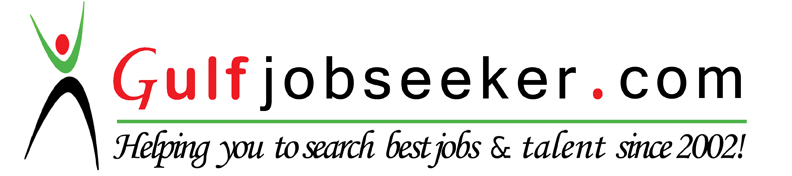 To get contact details of this candidate Purchase our CV Database Access on this link.http://www.gulfjobseeker.com/employer/services/buycvdatabase.phpCareer Objective:	 To pursue a challenging career as an assistant professor and be part of a progressive organization that gives scope to enhance my knowledge, skills and to reach the pinnacle in the computing and research field with sheer determination, dedication and hard work.Work Experience:	 Worked as Full Time. Lecturer in the Department of Computer Science & Engineering at K.C.T. Polytechnic (Aided), Gulbarga Karnataka from 2011 to 2012 (1 year).  Worked as Part Time Lecturer in the Department of Computer Science & Engineering at K.C.T.  Polytechnic (Aided), Gulbarga Karnataka from 2012 to 2015 (3 years). Simultaneously with my Post Graduation (MCA)Project & Work Done:	 MCA: Project Name               :   Haleness Super vision System (Health care)Description:     "Haleness Super vision System" which addresses the entire modern functional areas of modern multi-specialty hospital. HCS can be easily customized to be the requirements of any hospital. This application contains reminder systems for Doctors and patients. This application is designed to reduce the redundancy in Collecting the same information from the patients, Insurance Assistance, Drug Assistance, In and Out Patient Details etc. Any patient and doctors current location can be verified through enhancement search technique.Guided several BCA, B.E projects.Taken Classes for K-CET for 12th class Students at Gulbarga, Karnataka State.Taken Classes for B.Sc (Computer) at Islamic College Gulbarga, Karnataka State.Deliver several Education and Career Guidance Lectures for school and college level students.Key Skills:	 Excellent knowledge of subject areas and ability to teach students by using various methods.
Strong commitment in teaching graduate and undergraduate students. 
Expertise in advising the students and problem solving. 
Excellent teaching skills.
Proficiency in Web Technology, Computer Languages: C, C++ and Java, Oracle(sql/plsql)Excellent knowledge of IT subjects like Computer Networks, Object Oriented Technology, DBMS, and Data Structure etc.Excellent Experience to teach as oracle Database related felids(sql/plsql, data modeling in oracle)   Exceptionally good in educational development of each student.Field of Interests:	   Data base (sql/plsql, data modeling in oracle, performance and tuning) ,Java Programming, Data Structures, Object Oriented Technology,Academic Profile:	 Qualified:  CENTRAL UNIVERSITIES COMMON ENTRANCE TEST (CUCET 2012)For MCA in “Central University of Karnataka”, GulbargaM.C.A (Computer Science & Engineering) from “Central University of Karnataka”, Gulbarga
    with First Class in 2015 B.C.A (Computer Application) from “Gulbarga University “Gulbarga ,Karnataka with first class in 2011Subjects Taught:	 Object Oriented Programming Using C++, java, C-language, Computer Organization, Database Management System, Computer Networks, Web Technology. Extra Co-curricular Activities:	 Attended various workshops conducted by CUK Karnataka, Gulbarga.Conducted seminars on Oracle Orientations Programs in CUKPest monitoring System in Farm using Image Processing in JAVA/MATLAB   (Humanitarian Project),              For a month at 4rth SEM at Jayanagar Bangalore Awarded Scholar  Free-ship  continuously since every year(2012-2015) at CUKPersonal Profile:	Date of Birth		:	06-061989Gender			:	MaleMarital Status		:	SingleNationality		:	Indian	       Languages Known          :        English, Hindi, Urdu, and Kannada.